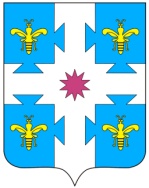 О признании утратившими силу некоторых распоряжений администрации Козловского района Чувашской РеспубликиВ соответствии с Указом Главы Чувашской Республики от 20 июня 2020 года №166 «О мерах, направленных на обеспечение санитарно-эпидемиологического благополучия населения на территории Чувашской Республики»:1. Признать утратившими силу следующие распоряжения администрации Козловского района Чувашской Республики:	- распоряжение администрации Козловского района Чувашской Республики от 26 марта 2020 года №82 «О временной отмене посещения АУ ДО ДЮСШ ФОК «Атал» МО Козловского района Чувашской Республики»;- распоряжение администрации Козловского района Чувашской Республики от 26 марта 2020 года №83;- распоряжение администрации Козловского района Чувашской Республики от 26 марта 2020 года №85 «О временной отмене посещения учреждений культуры, подведомственных МАУК «Центр развития культуры, библиотечного обслуживания и архивного дела» Козловского района Чувашской Республики»;- распоряжение администрации Козловского района Чувашской Республики от 26 марта 2020 года №86 «О временной отмене посещения Автономного учреждения «Многофункциональный центр по предоставлению государственных и муниципальных услуг» Козловского района Чувашской Республики»;	- распоряжение администрации Козловского района Чувашской Республики от 30 марта 2020 №93 «О внесении изменений в распоряжение администрации Козловского района  от 26 марта 2020 г. №83».	2. Настоящее распоряжение вступает в силу после его официального опубликования в периодическом печатном издании «Козловский вестник».И.о. главы  администрации Козловского  района                                                                                 И.В. РожковЧĂваш РеспубликинКуславкка районАдминистрацийĔХУШУЧувашская республикаАДМИНИСТРАЦИЯКозловского районаРАСПОРЯЖЕНИЕ___.08.2020 ______№       14.08.2020 №170                     Куславкка хулиг. Козловка